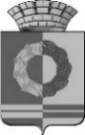 Российская ФедерацияСвердловская областьГлава Белоярского городского округаПОСТАНОВЛЕНИЕ«26» февраля 2024 № 90В соответствии с Законом Свердловской области от 15.06.2011 № 38-ОЗ «Об организации и обеспечении отдыха и оздоровления детей в Свердловской области», Постановлением Правительства Свердловской области от 19.12.2019 № 920-ПП «Об утверждении государственной программы Свердловской области «Развитие системы образования и реализация молодежной политики в Свердловской области», Постановлением Правительства Свердловской области от 03.08.2017 № 558-ПП «О мерах по организации и обеспечению отдыха и оздоровления детей в Свердловской области», Решением Думы Белоярского городского округа от 21.12.2023 № 101 «Об утверждении бюджета Белоярского городского округа на 2024 год и плановый период 2025 и 2026 годов» и в целях обеспечения отдыха, оздоровления и занятости детей  в 2024 году,ПОСТАНОВЛЯЮ:Утвердить:План мероприятий по организации отдыха, оздоровления детей и подростков в каникулярное время на территории Белоярского городского округа в 2024 году (прилагается);Целевые показатели охвата детей отдыхом и оздоровлением в Белоярском городском округе в 2024 году (прилагается);Перечень оздоровительных лагерей дневного пребывания, оказывающих услуги по организации отдыха детей в 2024 году на территории Белоярского городского округа (прилагается);Перечень досуговых площадок и трудовых отрядов, оказывающих услуги по организации отдыха и занятости детей на территории Белоярского городского округа в 2024 году (прилагается); Порядок предоставления путевок в лагеря с дневным пребыванием, загородные оздоровительные лагеря и санаторно-курортные организации в каникулярное время (прилагается);Среднюю стоимость путевок в организации отдыха и оздоровления детей в Белоярском городском округе в 2024 году (прилагается);Порядок расходования субсидий из областного бюджета бюджету Белоярского городского округа на осуществление мероприятий по обеспечению организации отдыха детей в каникулярное время, включая мероприятия по обеспечению безопасности их жизни и здоровья (прилагается);Порядок расходования субвенций из областного бюджета бюджету Белоярского городского округа на осуществление переданных ему государственных полномочий Свердловской области по организации и обеспечению отдыха и оздоровления детей (за исключением детей-сирот и детей, оставшихся без попечения родителей, детей, находящихся в трудной жизненной ситуации) в учебное время, включая мероприятия по обеспечению безопасности их жизни и здоровья (прилагается);Порядок расходования средств областного бюджета, предоставляемых бюджету Белоярского городского округа в рамках иного межбюджетного трансферта на обеспечение отдыха отдельных категорий детей, в организациях отдыха детей и их оздоровления, расположенных на побережье Чёрного моря (прилагается);Прогнозный план распределения бюджетных средств на организацию отдыха, оздоровления детей в каникулярное время в 2024 году (прилагается).Признать утратившим силу Постановление главы Белоярского городского округа от 06.04.2023 №452 «О мерах по организации и обеспечению отдыха и оздоровления детей, включая мероприятия по обеспечению безопасности их жизни и здоровья в Белоярском городском округе в 2023 году».3. Определить Муниципальное казенное учреждение Белоярского городского округа «Управление образования Белоярского городского округа» (далее - МКУ БГО «Управление образования БГО») уполномоченной организацией в сфере организации и обеспечения отдыха, оздоровления и занятости детей в Белоярском городском округе.  4. Муниципальной межведомственной оздоровительной комиссии Белоярского городского округа обеспечить:1) взаимодействие с территориальными отраслевыми исполнительными органами государственной власти Свердловской области, расположенными на территории Белоярского городского округа, в сфере организации обеспечения отдыха, занятости и оздоровления детей и подростков в каникулярное и учебное время;2)  осуществление мероприятий по организации отдыха и оздоровления детей с учётом целевых показателей охвата отдыхом и оздоровлением детей в количестве согласно приложению;3) принятие мер к обеспечению, в первоочередном порядке, отдыха, оздоровления и занятости детей, находящихся в трудной жизненной ситуации;4) за счёт различных источников финансирования отдых и оздоровление не менее 80% детей школьного возраста;5) организацию своевременного проведения информационной кампании по вопросам отдыха и оздоровления детей с привлечением общественных организаций, и средств массовой информации;6)   сбор, систематизацию и анализ информации о ходе организации и обеспечения отдыха и оздоровления детей;7)   направление в соответствии с запросами отчётов о проведении оздоровительной кампании.5. МКУ БГО «Управление образования БГО» обеспечить: организацию информационного, программно-методического, кадрового обеспечения отдыха, оздоровления и занятости детей и подростков;  финансирование мероприятий по обеспечению отдыха, оздоровления и занятости детей и подростков за счет средств областного и местного бюджетов, в том числе детей, находящихся в трудной жизненной ситуации;          3)    приобретение путевок в организации отдыха и оздоровления детей (загородные оздоровительные лагеря, детские санатории и санаторно-оздоровительные лагеря круглогодичного действия) в соответствии с законодательством Российской Федерации о контрактной системе в сфере закупок товаров, работ, услуг для обеспечения государственных и муниципальных нужд в соответствии с целевыми показателями;4)   проведение ежемесячного мониторинга по организации отдыха и оздоровления детей Белоярского городского округа, включая вопросы определения потребности в организованных формах отдыха детей и подростков, удовлетворенности населения проведением мероприятий по отдыху и оздоровлению детей и деятельностью летних оздоровительных лагерей дневного пребывания детей и досуговых площадок, с предоставлением результатов мониторинга в муниципальную межведомственную оздоровительную комиссию Белоярского городского округа;5)    временное трудоустройство несовершеннолетних в возрасте от 14 до 17 лет включительно в свободное от учебы время, создание трудовых отрядов временной занятости несовершеннолетних граждан в возрасте от 14 до 17 лет, в том числе, оказавшихся в трудной жизненной ситуации;6)     вовлечение детей и подростков, оказавшихся в трудной жизненной ситуации, в том числе детей-инвалидов, в программы организованного отдыха, оздоровления и занятости;7)    открытие оздоровительных лагерей с дневным пребыванием детей только при наличии санитарно-эпидемиологического заключения о соответствии учреждения санитарным нормам и правилам, проведение приемки оздоровительных лагерей с дневным пребыванием детей.6. Руководителям муниципальных автономных и бюджетных образовательных учреждений обеспечить:1)      комплектование оздоровительных лагерей с дневным пребыванием детей в количестве согласно приложению;2)  организацию эффективной воспитательной и образовательной работы, а также занятий физической культурой, спортом, включая проведение экскурсионных мероприятий, с учётом возрастных категорий детей и подростков;           3) оздоровительные организации качественными безопасными продуктами питания и сырьём и соблюдение санитарно-эпидемиологических требований на всех этапах логистической цепи обеспечения продовольствием;          4) полноценное питание, соблюдение норм санитарно-эпидемиологического режима, пожарную безопасность, подготовку и подбор квалифицированного медицинского, педагогического персонала, а также персонала пищеблоков, соблюдение правил поведения на воде, профилактику детского травматизма во время массовых мероприятий, туристских походов, общественно полезных работ, комплексную безопасность учреждений отдыха и оздоровления детей;          5)  лабораторное обследование сотрудников пищеблока с целью определения возбудителей острых кишечных инфекций бактериальной и вирусной этиологии;          6)   безопасность во время перевозок детей и подростков к местам отдыха и обратно, а также выездных мероприятий;          7)   организацию питания в детских оздоровительных учреждениях с учётом состояния здоровья детей, вводить в рацион питания пищевые продукты, в том числе хлебопекарную продукцию, обогащённые витаминами, микро- и макронутриентами; 8) открытие досуговых площадок для несовершеннолетних при муниципальных автономных и бюджетных образовательных учреждениях Белоярского городского округа;  9) организацию трудовых отрядов и трудовых бригад несовершеннолетних (от 14 до 17 лет включительно).7. Рекомендовать ГАУЗ СО «Белоярская центральная районная    больница» обеспечить:1)  проведение медицинских осмотров персонала, направляемого для работы в загородные оздоровительные учреждения, а также, детей в возрасте до 18-ти лет, при оформлении их временной занятости в период летних каникул, в том числе отъезжающих в оздоровительные трудовые лагеря, без взимания платы;          2) оздоровление детей с хронической патологией на базе областных лечебных учреждений и санаторно-курортных организаций;          3) медицинское сопровождение детей в оздоровительных лагерях с дневным пребыванием детей на базе общеобразовательных организаций; 4)  осуществление контроля за качеством оказания медицинской помощи детям до 18 лет в организациях отдыха и оздоровления детей;5)   содействие в прохождении медицинской комиссии детям, направляемым на отдых и оздоровление в загородные оздоровительные организации.8.  Рекомендовать ТОИО ГВСО «Управление социальной политики Министерства социальной политики Свердловской области № 10» обеспечить:           1)  организацию отдыха и оздоровления детей и подростков, находящихся в трудной жизненной ситуации, по путёвкам, выделяемым Министерством социальной политики Свердловской области на эти цели, в соответствии с Порядком организации отдыха и оздоровления отдельных категорий детей, находящихся в трудной жизненной ситуации, проживающих на территории Свердловской области, утверждённым Постановлением Правительства Свердловской области от 27 октября 2022 года №718-ПП ;            2) предоставление родителям (законным представителям) детей частичной компенсации расходов на оплату стоимости путевок в санаторные оздоровительные лагеря круглогодичного действия и загородные оздоровительные лагеря, расположенные на территории Свердловской области.9. Рекомендовать территориальной КДН и ЗП Белоярского района: 1)  оказать помощь в организации трудоустройства подростков, состоящих на профилактическом учете в подразделении по делам несовершеннолетних ОВД, в ТКДН и ЗП, предоставив списки подростков от 14 до 18 лет включительно субъектам профилактики безнадзорности и правонарушений несовершеннолетних;2) ежемесячно информировать муниципальную межведомственную    оздоровительную комиссию о ходе проведения межведомственной комплексной операции «Подросток».10. Муниципальному казенному учреждению Белоярского городского округа «Управление культуры Белоярского городского округа» поручить:  оказать информационно-методическое сопровождение деятельности муниципальных учреждений культуры по организации досуговой занятости детей и подростков в каникулярный период;  организовать работу с детьми и подростками в летний период через организацию соревнований, конкурсов, досуговых мероприятий, как в учреждениях культуры и спорта, так и по месту жительства;  организовать отдых и оздоровление творчески одаренных детей;  организовать на базе муниципальных бюджетных учреждений культуры дневные досуговые площадки для несовершеннолетних;  обеспечить работу учреждений культуры и свободный доступ детей и подростков в учреждения культуры, библиотеки, творческие объединения, в дневное и вечернее время до 20.00 часов; временное трудоустройство несовершеннолетних в возрасте от 14 до 17 лет в свободное от учебы время, создать трудовые отряды временной занятости несовершеннолетних граждан в возрасте от 14 до 17 лет, в том числе, оказавшихся в трудной жизненной ситуации.11. Муниципальному казенному учреждению Белоярского городского округа «Управление физической культуры, спорта и молодежной политики Белоярского городского округа»: 1)  обеспечить участие детей и подростков, в установленном порядке в проектах и программах, реализуемых молодежными и детскими общественными организациями Свердловской области и Белоярского городского округа;  2) обеспечить проведение мероприятий, направленных на профилактику правонарушений, формирование здорового образа жизни в рамках операции «Подросток»;3) обеспечить методическую помощь детским оздоровительным учреждениям в организации физического воспитания детей и подростков;4) организовать работу по физическому развитию и воспитанию детей и подростков (спартакиады, «веселые старты») на территориях Управ Белоярского городского округа по месту жительства;5) организовать работу всех спортивных сооружений Белоярского городского округа: тренажёрных и спортивных залов, спортивных площадок, и обеспечить к ним свободный доступ для несовершеннолетних и молодёжи в дневное и вечернее время до 21.00 часа;6)    организовать отдых и оздоровление юных спортсменов, участников спортивных секций, за счёт средств областного и местного бюджета, путём направления несовершеннолетних в окружные, областные спортивные лагеря и на спортивные сборы;7)   обеспечить участие несовершеннолетних в районных, окружных и областных турнирах, соревнованиях и спартакиадах.12.  Рекомендовать МО МВД России «Заречный»:   принять меры по обеспечению общественного порядка и безопасности при проезде организованных групп детей по маршрутам следования к местам отдыха и обратно, а также в период их пребывания в организациях отдыха и оздоровления детей;   осуществлять профилактические меры по предупреждению правонарушений несовершеннолетних, обеспечить   необходимые   мероприятия по предупреждению детского дорожно-транспортного травматизма, созданию условий для безопасного пребывания граждан в местах отдыха и оздоровления;   осуществлять контроль за несовершеннолетними «группы особого риска», освободившимися из мест лишения свободы, состоящими на учете в подразделениях по делам несовершеннолетних.13. Предложить руководителям организаций, учреждений и предприятий всех форм собственности совместно с профсоюзными комитетами:  1)  обеспечить отдых и оздоровление детей сотрудников в оздоровительных учреждениях за счёт средств профсоюзов, а также за счёт собственных средств;2)   организовать временные рабочие места для трудоустройства подростков и молодежи на летний период, в первую очередь для детей родителей, работающих на этих предприятиях, а также детей из социально незащищенных групп населения.14. Рекомендовать ГКУ службы занятости населения «Асбестовский центр занятости»:1)   оказать содействие в организации временного трудоустройства граждан в возрасте от 14 до 17 лет в период летних каникул;2)   организовать в первоочередном порядке временное трудоустройство детей-сирот, детей, оставшихся без попечения родителей, детей безработных граждан, детей из неполных и многодетных семей, детей-инвалидов, подростков, состоящих на учете в ПДН РОВД, ТКДН и ЗП и защите их прав, вернувшихся из воспитательных колоний или специальных учебно-воспитательных учреждений закрытого типа.  15. Начальникам поселковой и сельских Управ Администрации Белоярского городского округа:1) при каждой Управе создать и организовать работу территориальной     оздоровительной комиссии;2) до 25 мая разработать и утвердить план мероприятий по обеспечению отдыха, занятости и оздоровления детей и подростков в летний период, предоставить планы в муниципальную межведомственную оздоровительную комиссию Белоярского городского округа; 3) совместно с образовательными организациями и учреждениями культуры создать трудовые отряды из несовершеннолетних граждан в возрасте от 14 до 17 лет включительно, в том числе, состоящих на учете в ПДН ОП № 29 МО МВД России «Заречный», ТКДН и ЗП, по обустройству спортивных площадок, благоустройству населенных пунктов, ремонту школ. 16. Финансово-бюджетному Управлению Администрации Белоярского городского округа осуществлять контроль за расходованием бюджетных средств на отдых, оздоровление и занятость детей и подростков.17. Направить настоящее Постановление для официального опубликования в общественно-политической газете «Новое Знамя» и разместить на официальном сайте Белоярского городского округа в информационно-телекоммуникационной сети Интернет www.beloyarka.com (ответственный - начальник организационного отдела Администрации Белоярского городского округа И.Л. Бутакова).18. Контроль за выполнением настоящего Постановления возложить на заместителя главы Белоярского городского округа Алексеева В.В.Глава Белоярского городского округа                                               Г.А. ВихаревПЛАН   мероприятий по организации отдыха, оздоровления детей и подростков в каникулярное время на территории Белоярского городского округа в 2024 году Целевые показатели охвата детей отдыхом и оздоровлением в Белоярском городском округе в 2024 году В каникулярное время, включая мероприятия по обеспечению безопасности их жизни и здоровья:1.2. В учебное время:1.3. В каникулярное время, на побережье Черного моря:Перечень оздоровительных лагерей дневного пребывания,оказывающих услуги по организации отдыха детей в 2024 годуна территории Белоярского городского округаПеречень досуговых площадок и трудовых отрядов,оказывающих услуги по организации отдыха и занятости детей в 2024 году 	Порядок предоставления путевок в лагеря с дневным пребыванием, загородные оздоровительные лагеря и санаторно-курортные организации в каникулярное время1. Настоящий порядок определяет процедуру предоставления путёвок детям в лагеря с дневным пребыванием детей, загородные оздоровительные лагеря и санаторно-курортные организации. 2. Путевки в загородные оздоровительные лагеря и санаторно-курортные организации (санатории, санаторно-оздоровительные лагеря круглогодичного действия), лагеря с дневным пребыванием детей, предоставляются детям, зарегистрированным (проживающим) на территории Белоярского городского округа и (или) обучающимся образовательных организаций Белоярского городского округа.3. Предоставление путевок осуществляется детям в возрасте от 6 лет 6 месяцев до 17 лет включительно.  4.	Путёвки в загородные оздоровительные лагеря, в санаторно-курортные организации (санатории, санаторно-оздоровительные лагеря круглогодичного действия) и лагеря с дневным пребыванием детей предоставляются в соответствие с административным регламентом предоставления муниципальной услуги «Организация отдыха детей в каникулярное время» (далее - административный регламент);5.	Льготные детские путевки (за счет средств областного и (или) местного бюджетов), являющиеся бесплатными для родителей (законных представителей), предоставляются при наличии подтверждающих документов: 1) в лагеря с дневным пребыванием детей и в загородные оздоровительные лагеря:-	детям-сиротам, детям, оставшимся без попечения родителей, в том числе лицам из числа детей-сирот и детей, оставшихся без попечения родителей (решение органа опеки и попечительства об установлении опеки и попечительства, договор о передаче ребенка (детей) на воспитание в приемную семью, справка из отделения Социального фонда Российской Федерации по Свердловской области о назначении пенсии по потере кормильца или пенсионное удостоверение);- детям, потерявшим одного или обоих родителей (справка из отделения Социального фонда Российской Федерации по Свердловской области о назначении пенсии по потере кормильца);-	детям, вернувшимся из воспитательных колоний и специальных учреждений закрытого типа (справка установленной формы); - детям из многодетных семей (документы, подтверждающие статус многодетной семьи Свердловской области, дающий право на меры социальной поддержки в соответствии с Законом Свердловской области от 20.11.2009 № 100-ОЗ «О социальной поддержке многодетных семей в Свердловской области»);-	детям безработных родителей (справка о постановке на учет Государственного казенного учреждения службы занятости населения БГО);-	детям из семей, имеющих доход ниже прожиточного минимума, установленного в Свердловской области (справка из территориального исполнительного органа государственной власти Свердловской области – Управления социальной политики по Белоярскому городскому округу, подтверждающая выплату родителю (законному представителю) ежемесячного пособия на ребенка или государственной социальной помощи);-	детям лиц, принимающих (принимавших) участие в специальной военной операции на территориях Украины, Запорожской области, Херсонской области, Донецкой Народной Республики (далее – ДНР), Луганской Народной Республики (далее – ЛНР), (справка из военного комиссариата); - детям граждан Российской Федерации, Украины, Запорожской области, Херсонской области, ДНР, ЛНР, лицам без гражданства, постоянно проживающим на территориях Украины, Запорожской области, Херсонской области, ДНР и ЛНР, вынужденно покинувших территории Украины, ДНР и ЛНР, прибывших на территорию Российской Федерации в экстренном массовом порядке; - детям граждан Российской Федерации, призванных на военную службу по мобилизации в Вооруженные Силы Российской Федерации в соответствии с Указом Президента Российской Федерации «Об объявлении частичной мобилизации в Российской Федерации» (справка из военного комиссариата)- детям-инвалидам и детям с ограниченными возможностями здоровья (справка, подтверждающей факт установления инвалидности или ограничения по здоровью);- дети, находящиеся в социально опасном положении и (или) дети с девиантным поведением, состоящие на учёте в учреждениях системы профилактики безнадзорности и правонарушений несовершеннолетних - ходатайство учреждения системы профилактики безнадзорности и правонарушений несовершеннолетних (с приложением документов, подтверждающих категорию).  2) в санаторно-курортные организации всем категориям детей, при наличии у ребенка медицинских показаний для санаторно-курортного лечения или оздоровления.6. Право на предоставление путёвок в летние лагеря с дневным пребыванием, санатории, санаторно-оздоровительные лагеря круглогодичного действия, загородные стационарные оздоровительные лагеря независимо от формы собственности обеспечиваются:6.1. Во внеочередном порядке:дети прокуроров;дети судей;дети сотрудников Следственного комитета Российской Федерации;дети граждан, подвергшихся воздействию радиации вследствие катастрофы на Чернобыльской АЭС и аварии в 1957 году на производственном объединении «Маяк» и сбросов радиоактивных отходов в реку Теча.6.2. В первоочередном порядке:дети сотрудников органов уголовно-исполнительной системы;дети сотрудников органов федеральной противопожарной службы Государственной противопожарной службы;дети сотрудников органов по контролю за оборотом наркотических средств и психотропных веществ;дети сотрудников таможенных органов Российской Федерации;дети сотрудника полиции;дети сотрудника полиции, погибшего (умершего) вследствие увечья или иного повреждения здоровья, полученных в связи с выполнением служебных обязанностей;дети сотрудника полиции, умершего вследствие заболевания, полученного в период прохождения службы в полиции;дети гражданина Российской Федерации, уволенного со службы в полиции вследствие увечья или иного повреждения здоровья, полученных в связи с выполнением служебных обязанностей и исключивших возможность дальнейшего прохождения службы в полиции;дети гражданина Российской Федерации, умершего в течение одного года после увольнения со службы в полиции вследствие увечья или иного повреждения здоровья, полученных в связи с выполнением служебных обязанностей, либо вследствие заболевания, полученного в период прохождения службы в полиции, исключивших возможность дальнейшего прохождения службы в полиции;дети, находящиеся (находившиеся) на иждивении сотрудника полиции, гражданина Российской Федерации;дети военнослужащих по месту жительства их семей. 7. Размер оплаты родителями (законными представителями) стоимости одной путевки составляет:1) 10 процентов от стоимости путевки детям, не указанным в п. 5 настоящего Порядка, чьи родители работают в бюджетной сфере (в том числе указанным в п.6. настоящего порядка), при этом 90 процентов стоимости путевки оплачивается за счет средств бюджета;2) 20 процентов от стоимости путевки детям, не указанным в п. 5 настоящего Порядка, при этом 80 процентов стоимости путевки оплачивается за счет средств бюджета.8.	Прием заявлений для получения путевки в лагеря с дневным пребыванием детей, загородные оздоровительные лагеря и санаторно-курортные организации по личному обращению родителей (законных представителей) осуществляется в срок: с 01 февраля - на период весенних каникул; с 01 марта - на период летних каникул; с 15 сентября - на период осенних каникул.Средняя стоимость путевок в организации отдыха и оздоровления детей в Белоярском городском округе в 2024 году
         1. Стоимость путевки в оздоровительные лагеря с дневным пребыванием детей составляет 4500 рублей за установленную продолжительность смены (21 календарный день).2. Стоимость путевки в санаторно-курортные организации, расположенные на побережье Черного моря, в рамках проекта «Поезд Здоровья», определяется  в соответствии с законодательством Российской Федерации о контрактной системе в сфере закупок товаров, работ, услуг для обеспечения государственных и муниципальных нужд, и состоит из средств субсидии областного бюджета в пределах 100 процентов средней стоимости путевок в санаторно-курортные организации (санатории, санаторные оздоровительные лагеря круглогодичного действия).3. Средняя стоимость путевки организации отдыха детей и их оздоровления устанавливается в соответствии с Постановлением Правительства Свердловской области от 03.08.2017 г. №558-ПП «О мерах по организации и обеспечению отдыха и оздоровления детей в Свердловской области». Стоимость путевки при проведении конкурентных процедур, может быть определена путем с помощью метода сопоставимых рыночных цен (анализ рынка).4. Ежегодная индексация средней стоимости путевок в организации отдыха и оздоровления детей в Белоярском городском округе (далее - средняя стоимость путевок) предусмотрена Законом Свердловской области от 15 июня 2011 года № 38-ОЗ «Об организации и обеспечении отдыха и оздоровления детей в Свердловской области»:4.1. Индексация средней стоимости путевок осуществляется с 01 января текущего года.4.2. При индексации средней стоимости путевок ее размер устанавливается в полных рублях, при этом сумма 50 копеек и менее округляется до рубля в сторону уменьшения, сумма более 50 копеек округляется до рубля в сторону увеличения.Порядок расходования субсидий из областного бюджета бюджету Белоярского городского округа на осуществление мероприятий по обеспечению организации отдыха детей в каникулярное время, включая мероприятия по обеспечению безопасности их жизни и здоровья1. Настоящий Порядок определяет условия расходования субсидий из областного бюджета бюджету Белоярского городского округа на осуществление мероприятий в пределах полномочий городского округа мероприятий по обеспечению организации отдыха детей в каникулярное время, включая мероприятия по обеспечению безопасности их жизни и здоровья (далее - субсидии).2. Субсидии предоставляются муниципальным образовательным организациям Белоярского городского округа, принявшим решение о проведении мероприятий по обеспечению организации отдыха детей в каникулярное время, включая мероприятия по обеспечению безопасности их жизни и здоровья, при направлении на указанные цели средств местного бюджета в объеме, необходимом для достижения целевых показателей.Показателем результативности использования субсидии является достижение значений целевых показателей по охвату детей в возрасте от 6 лет 6 месяцев до 17 лет отдыхом, установленных целевыми показателями охвата детей отдыхом и оздоровлением в Белоярском городском округе в 2023 году в каникулярное время.3. Расходование субсидий осуществляется согласно решению Думы Белоярского городского округа о бюджете на соответствующий финансовый год и плановый период в пределах утвержденных бюджетных ассигнований и лимитов бюджетных обязательств.4. Главным администратором доходов и главным распорядителем средств областного бюджета является Муниципальное казенное учреждение Белоярского городского округа «Управление образования Белоярского городского округа» (далее – МКУ БГО «Управление образования БГО»).5. Субсидии направляются:- на осуществление расходов местного бюджета и (или) возмещение затрат, произведенных за счет средств местного бюджета, связанных с организацией отдыха детей в каникулярное время, включая мероприятия по обеспечению безопасности их жизни и здоровья, в санаторно-курортных организациях (санаториях, санаторных оздоровительных лагерях круглогодичного действия), загородных оздоровительных лагерях, лагерях дневного пребывания;- на осуществление расходов местного бюджета и (или) возмещение затрат, произведенных за счет средств местного бюджета, связанных с организацией отдыха детей в каникулярное время, включая мероприятия по обеспечению безопасности их жизни и здоровья, в санитарно-курортных организациях, загородных оздоровительных лагерях, лагерях дневного пребывания; проведением бактериологического, паразитологического и вирусологического обследований персонала организаций отдыха детей и их оздоровления; проведением лабораторных исследований качества питьевой воды водоемов, бассейнов, пищи на микробиологические показатели в организациях отдыха детей и их оздоровления; приобретением устройств (средств) дезинфекции и медицинского контроля для муниципальных организаций отдыха детей и их оздоровления в лагерях дневного пребывания в целях профилактики последствий распространения новой короновирусной инфекции (2019-nCoV); проведение у персонала тестирования методом полимеразной цепной реакции на наличие вируса COVID-19 и иммуноферментного анализа на наличие антител к вирусу COVID-19.6. Распределение субсидий из областного бюджета между муниципальными образовательными учреждениями производится в соответствии с приказом начальника МКУ БГО «Управление образования БГО».7. Субсидии подлежат зачислению в доход бюджета Белоярского городского округа и расходованию по разделу 0700 «Образование», подразделу 0709 «Другие вопросы в области образования».8. Субсидии предоставляются муниципальным образовательным организациям на основании соглашений (дополнительных соглашений) о порядке и условиях предоставления субсидии на финансовое обеспечение выполнения муниципального задания, заключенных между Управлением образования и муниципальными образовательными организациями.9. Соглашение в обязательном порядке должно содержать:- сведения о размере субсидии;- информацию о праве муниципального образовательного учреждения по согласованию с МКУ БГО «Управление образования БГО» изменять объем средств местного бюджета, направляемых на осуществление мероприятий по организации отдыха детей в каникулярное время;- обязательство муниципального образовательного учреждения направлять МКУ БГО «Управление образования БГО» отчеты об использовании средств областного бюджета, предоставляемых в форме субсидий;- порядок осуществления контроля исполнения условий Соглашения;- ответственность сторон за нарушение условий Соглашения.10. Средства, полученные из областного бюджета в форме субсидий, носят целевой характер и не могут быть использованы на иные цели. Нецелевое использование бюджетных средств, влечет за собой применение мер ответственности, предусмотренных бюджетным, административным, уголовным законодательством Российской Федерации.11. В случаях несоблюдения муниципальными образовательными учреждениями условий настоящего Порядка МКУ БГО «Управление образования БГО» вправе перераспределять объемы бюджетных ассигнований, предусмотренных на предоставление субсидий в текущем финансовом году, между другими муниципальными образовательными учреждениями. 12. Внутренний муниципальный финансовый контроль за целевым использованием бюджетных средств осуществляется Финансово-бюджетным управлением Администрации Белоярского городского округа в пределах своей компетенции.Порядок расходования субвенций из областного бюджета бюджету Белоярского городского округа на осуществление переданных ему государственных полномочий Свердловской области по организации и обеспечению отдыха и оздоровления детей (за исключением детей-сирот и детей, оставшихся без попечения родителей, детей, находящихся в трудной жизненной ситуации) в учебное время, включая мероприятия по обеспечению безопасности их жизни и здоровья1. Настоящий порядок разработан в соответствии с Бюджетным кодексом Российской Федерации, Законами Свердловской области от 15 июля 2005 года № 70-ОЗ «Об отдельных межбюджетных трансфертах, предоставляемых из областного бюджета и местных бюджетов в Свердловской области« и от 28 мая 2018 года № 53-ОЗ «О наделении органов местного самоуправления муниципальных образований, расположенных на территории Свердловской области, отдельными государственными полномочиями Свердловской области в сфере организации и обеспечения отдыха и оздоровления детей«, Постановления Правительства Свердловской области от 17 октября 2018 года № 693-ПП «Об утверждении Порядка предоставления и расходования субвенций из областного бюджета местным бюджетам на осуществление переданных органам местного самоуправления муниципальных образований, расположенных на территории Свердловской области, государственных полномочий Свердловской области по организации и обеспечению отдыха и оздоровления детей (за исключением детей-сирот и детей, оставшихся без попечения родителей, детей, находящихся в трудной жизненной ситуации) в учебное время, включая мероприятия по обеспечению безопасности их жизни и здоровья» (в редакции от 15.01.2019 № 8-ПП).2. Настоящий порядок определяет условия расходования субвенций из областного бюджета бюджету Белоярского городского округа на осуществление переданных ему государственных полномочий Свердловской области по организации и обеспечению отдыха и оздоровления детей (за исключением детей-сирот и детей, оставшихся без попечения родителей, детей, находящихся в трудной жизненной ситуации) в учебное время, включая мероприятия по обеспечению безопасности их жизни и здоровья (далее - субвенции).3. Распределение субвенций между муниципальными образовательными учреждениями, расположенными на территории Белоярского городского округа (далее – муниципальные образовательные учреждения), устанавливается приказом начальника МКУ БГО «Управление образования БГО».4. Главным администратором доходов и главным распорядителем средств является Муниципальное казенное учреждение Белоярского городского округа «Управление образования Белоярского городского округа» (далее – МКУ БГО «Управление образования БГО»).5. Субвенции подлежат зачислению в доход бюджета Белоярского городского округа и направляются на финансирование расходов по разделу 0700 «Образование», подразделу 0709 «Другие вопросы в области образования»: на организацию и обеспечение отдыха и оздоровления детей (за исключением детей-сирот и детей, оставшихся без попечения родителей, детей, находящихся в трудной жизненной ситуации) в учебное время, включая мероприятия по обеспечению безопасности их жизни и здоровья, в организациях отдыха детей и их оздоровления, в которых созданы условия для освоения детьми основных общеобразовательных программ; на обеспечение деятельности органов местного самоуправления по осуществлению переданных им государственных полномочий по организации и обеспечению отдыха и оздоровления детей.6. Муниципальные образовательные учреждения представляют в МКУ БГО «Управление образования БГО» информацию о численности детей в возрасте от 6 лет 6 месяцев до 18 лет, обучающихся в организациях, осуществляющих образовательную деятельность на территории муниципального образования, на 1 сентября отчетного финансового года, в срок до 1 октября отчетного финансового года.7. Субвенции предоставляются муниципальным образовательным учреждениям в форме субсидии на выполнение муниципального задания на основании соглашений о порядке предоставления субсидий на финансовое обеспечение выполнения муниципального задания (далее - соглашение).8. Субвенции предоставляются муниципальным образовательным учреждениям в сроки, установленные в соглашении в соответствии с графиком перечисления субсидий.9. Соглашение должно содержать:1) сведения о размере субвенции;2) сведения о целевом назначении субвенции;3) срок предоставления субвенции;4) информацию о праве МКУ БГО «Управление образования БГО» производить корректировку объема субвенции;5) порядок осуществления контроля за исполнением условий соглашения;6) форму отчетов, порядок заполнения и сроки предоставления отчетов; 7) ответственность сторон за нарушение условий соглашения;8) график перечисления субвенции;9) срок действия соглашения.10. Средства, полученные из областного бюджета в форме субвенций, носят целевой характер и не могут быть использованы на иные цели.Нецелевое использование бюджетных средств влечет применение мер ответственности, предусмотренных бюджетным, административным и уголовным законодательством.11. МКУ БГО «Управление образования БГО» обеспечивает соблюдение получателями субвенций условий, целей и порядка, установленных при их предоставлении.Внутренний муниципальный финансовый контроль за использованием бюджетных средств осуществляет Финансово-бюджетное управление Администрации Белоярского городского округа в пределах своей компетенции.Порядок расходования средств областного бюджета, предоставляемых бюджету Белоярского городского округа в рамках иного межбюджетного трансферта на обеспечение отдыха отдельных категорий детей, в организациях отдыха детей и их оздоровления, расположенных на побережье Чёрного моря1. Настоящий порядок разработан в соответствии с Бюджетным кодексом Российской Федерации, Законами Свердловской области от 15 июля 2005 года № 70-ОЗ «Об отдельных межбюджетных трансфертах, предоставляемых из областного бюджета и местных бюджетов в Свердловской области« и от 28 мая 2018 года № 53-ОЗ «О наделении органов местного самоуправления муниципальных образований, расположенных на территории Свердловской области, отдельными государственными полномочиями Свердловской области в сфере организации и обеспечения отдыха и оздоровления детей», Постановления Правительства Свердловской области от 01 февраля 2024 года № 57-ПП «О предоставлении иного межбюджетного трансферта из областного бюджета бюджетам муниципальных образований, расположенных на территории Свердловской области, на обеспечение отдыха отдельных категорий детей, проживающих на территории Свердловской области, в организациях отдыха детей и оздоровления, расположенных на побережье Черного моря».2. Настоящий порядок определяет условия расходования средств областного бюджета, предоставляемых бюджету Белоярского городского округа в рамках иного межбюджетного трансферта на обеспечение отдыха отдельных категорий детей, в организациях отдыха детей и их оздоровления, расположенных на побережье Чёрного моря (далее - трансферт).3. Главным администратором доходов и главным распорядителем средств является Муниципальное казенное учреждение Белоярского городского округа «Управление образования Белоярского городского округа» (далее – МКУ БГО «Управление образования БГО»).4. Распределение трансферта между муниципальными образовательными учреждениями, расположенными на территории Белоярского городского округа (далее – муниципальные образовательные учреждения), устанавливается приказом начальника МКУ БГО «Управление образования БГО».5. Трансферт предоставляется в целях финансирования расходов образовательных учреждений:1)	на приобретение путевок для отдельных категорий детей в организации отдыха детей и их оздоровления, расположенные на побережье Черного моря;2)	на оплату проезда организованных групп отдельных категорий детей на междугородном транспорте до организаций отдыха детей и их оздоровления, расположенных на побережье Черного моря, и обратно;3) на оплату питания отдельных категорий детей в пути следования до организаций отдыха детей и их оздоровления, расположенных на побережье Черного моря, и обратно;4)	на оплату сопровождения и медицинского обслуживания отдельных категорий детей в пути следования до организаций отдыха детей и их оздоровления, расположенных на побережье Черного моря, и обратно;5)	на страхование отдельных категорий детей от несчастных случаев и болезней в пути следования на междугородном транспорте до организаций отдыха детей и их оздоровления, расположенных на побережье Черного моря, и обратно, а также на период нахождения в организациях отдыха детей и их оздоровления, расположенных на побережье Черного моря.6. Трансферт на обеспечение отдыха отдельных категорий детей в организациях отдыха детей и их оздоровления, расположенных на побережье Черного моря, предоставляется следующим категориям детей:- детям в возрасте от 6 лет 6 месяцев до 18 лет, граждан Российской Федерации, призванных на военную службу по мобилизации в Вооруженные Силы Российской Федерации в соответствии с Указом Президента Российской Федерации от 21 сентября 2022 года № 647 «Об объявлении частичной мобилизации в Российской Федерации», а также лиц принимающих (принимавших) участие (включая получивших ранение и погибших) в специальной военной операции на территориях Украины, Донецкой Народной Республики, Луганской Народной Республики, Запорожской области и Херсонской области (обеспечение отдыха данной категории детей осуществляется во внеочередном порядке);- детям в возрасте от 6 лет 6 месяцев до 18 лет, находящихся в трудной жизненной ситуации (обеспечение отдыха данной категории детей осуществляется в первоочередном порядке);- детям в возрасте от 6 лет 6 месяцев до 18 лет, являющихся победителями профильных олимпиад, конкурсов, фестивалей и иных мероприятий.7. Трансферт подлежат зачислению в доход бюджета Белоярского городского округа и направляется на финансирование расходов по разделу по разделу 0700 «Образование», подразделу 0709 «Другие вопросы в области образования».8. Трансферт предоставляется муниципальным образовательным организациям на основании соглашений (дополнительных соглашений) о порядке и условиях предоставления субсидии на финансовое обеспечение выполнения муниципального задания, заключенных между Управлением образования и муниципальными образовательными организациями.9. Средства, полученные из областного бюджета в форме иного межбюджетного трансферта, носят целевой характер и не могут быть использованы на иные цели.Нецелевое использование бюджетных средств влечет применение мер ответственности, предусмотренных бюджетным, административным и уголовным законодательством.10. МКУ БГО «Управление образования БГО» обеспечивает соблюдение условий, целей и порядка, установленных при их предоставлении.Внутренний муниципальный финансовый контроль за использованием бюджетных средств осуществляет Финансово-бюджетное управление Администрации Белоярского городского округа в пределах своей компетенции.Прогнозный план распределения бюджетных средствна организацию отдыха, оздоровления детей в каникулярное время в 2024 годуЛИСТ СОГЛАСОВАНИЯк проекту постановления (распоряжения)
главы Администрации Белоярского городского округаНаименование: «О мерах по организации и обеспечению отдыха и оздоровления детей, включая мероприятия по обеспечению безопасности их жизни и здоровья в Белоярском городском округе в 2024 году»Постановление (распоряжение) от «____» ______________ 2024 г.Постановление разослать: Администрация БГО – 1 экз., МБОУ ДО ДЮЦ – 1 экз., Управление образования – 1 экз., Управление культуры – 1.О мерах по организации и обеспечению отдыха и оздоровления детей, включая мероприятия по обеспечению безопасности их жизни и здоровья, в Белоярском городском округе в 2024 году Утвержден Постановлением главы Белоярского городского округаот «____»___________ № ______№ п/п Разделы плана (Наименование мероприятий)Срок исполненияОтветственный исполнительОтветственный исполнитель1. Мероприятия по созданию нормативно – правовой базы, регламентирующей организацию детскойоздоровительной кампании 2024 года1. Мероприятия по созданию нормативно – правовой базы, регламентирующей организацию детскойоздоровительной кампании 2024 года1. Мероприятия по созданию нормативно – правовой базы, регламентирующей организацию детскойоздоровительной кампании 2024 года1. Мероприятия по созданию нормативно – правовой базы, регламентирующей организацию детскойоздоровительной кампании 2024 года1. Мероприятия по созданию нормативно – правовой базы, регламентирующей организацию детскойоздоровительной кампании 2024 года1.1.Заключение соглашения с Министерством образования и молодежной политики Свердловской области о предоставлении субсидии из областного бюджета бюджетам муниципальных образований, расположенных на территории Свердловской области, на осуществление мероприятий по обеспечению организации отдыха детей в каникулярное время, включая мероприятия по обеспечению безопасности их жизни и здоровья.Февраль 2024 г.МКУ БГО «Управление образования БГО»МКУ БГО «Управление образования БГО»1.2.Подготовка постановления главы Белоярского городскогоокруга о мерах по обеспечению отдыха, оздоровления и занятости детей и подростков.Февраль 2024 г.МКУ БГО «Управление образования БГО»МКУ БГО «Управление образования БГО»1.3.Паспортизация лагерей и включение оздоровительных лагерей в реестр организаций отдыха и оздоровления детей и подростков Свердловской области.Февраль-апрель 2024 г.МКУ БГО «Управление образования БГО», МБОУ ДО ДЮЦ, руководители образовательных   организацийМКУ БГО «Управление образования БГО», МБОУ ДО ДЮЦ, руководители образовательных   организаций1.4.Предоставление документации в Роспотребнадзор, получение санитарно-эпидемиологического заключения Роспотребнадзора на открытие лагерей дневного пребывания.Март- апрель   2024 г.МКУ БГО «Управление образования БГО», руководители образовательных организацийМКУ БГО «Управление образования БГО», руководители образовательных организаций1.5.Подготовка пакета приказов об организации работы лагерей дневного пребывания.В период подготовки и работы лагерей с дневным пребыванием детейРуководители образовательных организаций2. Мероприятия, связанные с обеспечением безопасности детей в организациях отдыха детей и их оздоровления2. Мероприятия, связанные с обеспечением безопасности детей в организациях отдыха детей и их оздоровления2. Мероприятия, связанные с обеспечением безопасности детей в организациях отдыха детей и их оздоровления2. Мероприятия, связанные с обеспечением безопасности детей в организациях отдыха детей и их оздоровления2.1.Мониторинг обеспечения комплексной безопасности и санитарно - эпидемиологического состояния в организациях летнего отдыха; принятие мер по устранению вскрытых недостатков; анализ расходов на повышение безопасности и улучшение санитарно- эпидемиологического состояния организаций летнего отдыха.Февраль 2024 г.МКУ БГО «Управление образования БГО», руководители образовательных организаций2.2.Приведение зданий, сооружений и территории организаций отдыха детей и их оздоровления в соответствие требованиям санитарно- эпидемиологических правил и нормативов, правилам пожарной безопасности, комплексной безопасности.Февраль 2024 г.МКУ БГО «Управление образования БГО», руководители образовательных организаций2.3.Проведение мероприятий по очистке территории оздоровительного лагеря и прилегающих к нему территории: дератизации, дезинфекции, акарицидной обработки.В период подготовки и работы лагерей с дневным пребыванием детейРуководители образовательных организаций2.4.Заключение договоров о медицинском сопровождении лагерей с дневным пребыванием детей.Апрель – май 2024 г.Руководители образовательных организаций, ГАУЗ СО БЦРБ2.5.Заключение договоров на обслуживание видеонаблюдения, тревожной кнопки, голосовой системы эвакуации, на вызов группы быстрого реагирования; на вывоз мусора, на утилизацию люминесцентных ламп; на проведение необходимых лабораторных исследований, измерений для получения санитарно-эпидемиологического заключения.Январь 2024 г.Руководители образовательных организаций2.6.Проведение проверок готовности спортивных и игровых сооружений в лагерях с дневным пребыванием детей при подведомственных образовательных учреждениях.Перед началом проведения летней оздоровительной кампанииМКУ БГО «Управление образования БГО», руководители образовательных   организаций2.7.Приёмка лагерей дневного пребывания муниципальной межведомственной комиссией. Май 2024 г. Муниципальная межведомственная оздоровительная комиссия 2.8.Проведение инструктажей и тренировок для обеспечения готовности персонала оздоровительных организаций к действиям при возникновении пожара и других чрезвычайных ситуаций.Перед началом проведения летней оздоровительной кампанииМКУ БГО «Управление образования БГО», МБОУ ДО ДЮЦ,  руководители образовательных  организаций2.9.Осуществление мероприятий по профилактике безнадзорности и правонарушений несовершеннолетних в период каникул в рамках проведения профилактической операции «Подросток».В период оздоровительной   кампании  МКУ БГО «Управление образования БГО», МКУ БГО «Управление культуры БГО», МКУ БГО «Управление физической культуры, спорта и молодежной политики», МБОУ ДО ДЮЦ, МБОУ ДО СШ, руководители образовательных организаций2.10.Организация и проведение профилактической акции «День борьбы с наркоманией».Июнь 2024 г.МКУ БГО «Управление образования БГО», МКУ БГО «Управление культуры БГО», МКУ БГО «Управление физической культуры, спорта и молодежной политики», МБОУ ДО ДЮЦ, руководители образовательных организаций2.11.Организация и проведение профилактической акции «Комендантский   патруль».Январь, май, июнь, июль, август, ноябрь 2024 г.МКУ БГО «Управление образования БГО», МКУ БГО «Управление физической культуры, спорта и молодежной политики», МБОУ ДО ДЮЦ совместно с ПДН, ТКДН3. Организационно-управленческие мероприятия3. Организационно-управленческие мероприятия3. Организационно-управленческие мероприятия3. Организационно-управленческие мероприятия3.1.Обеспечение отдыха, оздоровления и занятости детей, находящихся в трудной жизненной ситуации.В период подготовки и работы лагерей с дневным пребыванием детейМКУ БГО «Управление образования БГО», МКУ БГО «Управление физической культуры, спорта и молодежной политики», МБОУ ДО ДЮЦ совместно с ПДН, ТКДН3.2.Уведомление органов Госпожнадзора, Роспотребнадзора, полиции о планируемых сроках открытия лагеря, режиме функционирования (датах начала и окончания каждой смены), планируемом количестве детей в каждой смене.Перед началом проведения оздоровительной кампании 2024 г.МКУ БГО «Управление образования БГО»3.3.Информационное, кадровое и программное методическое обеспечение летней оздоровительной кампании и занятости детей.Перед началом проведения оздоровительной кампании 2024 г.МКУ БГО «Управление образования БГО», МБОУ ДО ДЮЦ, руководители образовательных   организаций3.4.Своевременное прохождение медицинских осмотров, обследований и гигиенического обучения персонала муниципальных организаций отдыха детей и их оздоровления. Апрель – май 2024 г.МКУ БГО «Управление образования БГО», МБОУ ДО ДЮЦ, руководители образовательных   организаций3.5.Методическая работа с сотрудниками лагерей с дневным пребыванием детей, организация обучения, консультаций с привлечением специалистов надзорных органов.В период подготовки и работы лагерей с дневным пребыванием детейМуниципальная межведомственная оздоровительная комиссия3.6.Проведение совещаний для начальников лагерей дневного пребывания детей с участием представителей Роспотребнадзора, МО МВД России «Заречный».В период подготовки и работы лагерей дневного пребыванияМуниципальная межведомственная оздоровительная комиссия Муниципальная межведомственная оздоровительная комиссия 3.7.Разработка и согласование программ по организации отдыха, оздоровления и занятости детей.Перед началом проведения оздоровительной кампании 2024 г.МКУ БГО «Управление образования БГО», МБОУ ДО ДЮЦ, руководители образовательных   организацийМКУ БГО «Управление образования БГО», МБОУ ДО ДЮЦ, руководители образовательных   организаций3.8.Организация работы совместно с Территориальной комиссией по делам несовершеннолетних и защите их прав, с Управлением социальной политики №10, ГАУ КЦСОН «Забота» Белоярского района по формированию заявки на предоставление путевок в организации отдыха и оздоровлений детям, находящимся в  социально-опасном положении.В период оздоровительной кампании 2024 г.МКУ БГО «Управление образования БГО» совместно с ПДН, ТКДН, Управление социальной политики №10, ГАУ КЦСОН «Забота» Белоярского района, МБОУ ДО ДЮЦМКУ БГО «Управление образования БГО» совместно с ПДН, ТКДН, Управление социальной политики №10, ГАУ КЦСОН «Забота» Белоярского района, МБОУ ДО ДЮЦ3.9.Организация собрания родителей несовершеннолетних, участвующих в проекте «Поезд здоровья», выезжающих на Черноморское побережье.Май 2024 г.МБОУ ДО ДЮЦ3.10.Работа конкурсной комиссии по торгам в рамках закупки путевок в организации отдыха и оздоровления детей.В период оздоровительной кампании 2024 г.МБОУ ДО ДЮЦ3.11.Ведение журнала заявлений, работа с обращениями граждан, обратившихся за получением путевки в организации отдыха и оздоровления детей.В период оздоровительной кампании 2024 г.МБОУ ДО ДЮЦ, организаторы смен лагерей с дневным пребыванием детей3.12.Прием заявлений о выдаче путевок в организации отдыха детей и их оздоровления, выдача путевок.В период оздоровительной кампании 2024 г.МКУ БГО «Управление образования БГО», МБОУ ДО ДЮЦ, организаторы смен лагерей с дневным пребыванием детей3.13.Организация заездов и выездов в учреждения отдыха и оздоровления, контроль отправления и возвращения детей из организаций отдыха и оздоровления.В период оздоровительной кампании 2024 г.МКУ БГО «Управление образования БГО», МБОУ ДО ДЮЦ, руководители образовательных организацийМКУ БГО «Управление образования БГО», МБОУ ДО ДЮЦ, руководители образовательных организаций3.14.Работа с учреждениями отдыха и оздоровления, предоставляющими путевки для санаторно-курортного и загородного оздоровительного отдыха, прием и передача документов.В период оздоровительной кампании 2024 г.МБОУ ДО ДЮЦМБОУ ДО ДЮЦ3.15.Организация работы муниципальной межведомственной оздоровительной комиссии.В период оздоровительной кампании 2024 г.Председатель муниципальной межведомственной комиссииПредседатель муниципальной межведомственной комиссии3.16.Мониторинг качества и доступности муниципальной услуги по организации летнего отдыха детей и подростков в каникулярное время (проведение ежегодных выборочных опросов среди получателей услуг).В период оздоровительной кампании 2024 г.МКУ БГО «Управление образования БГО», МБОУ ДО ДЮЦМКУ БГО «Управление образования БГО», МБОУ ДО ДЮЦ3.17.Подготовка информации о предстоящих мероприятиях в рамках   оздоровительной кампании для размещения в средствах массовой информации и сети Интернет.В период оздоровительной кампании 2024 г.МКУ БГО «Управление образования БГО», МБОУ ДО ДЮЦМКУ БГО «Управление образования БГО», МБОУ ДО ДЮЦ3.18.Информирование населения об организации оздоровительной кампании в 2024 году, о сроках подачи заявлений на организацию отдыха и оздоровления детей и подростков, об организациях, реализующих программы летнего отдыха детей (через СМИ, официальные сайты образовательных учреждений, информационные стенды).В период оздоровительной кампании 2024 г.МКУ БГО «Управление образования БГО», организаторы смен в ЛДП, МКУ БГО «Управление культуры БГО», МКУ БГО «Управление физической культуры, спорта и молодежной политики», МБОУ ДО ДЮЦ, руководители образовательных организацийМКУ БГО «Управление образования БГО», организаторы смен в ЛДП, МКУ БГО «Управление культуры БГО», МКУ БГО «Управление физической культуры, спорта и молодежной политики», МБОУ ДО ДЮЦ, руководители образовательных организаций3.19.Подготовка статистического отчета по отдыху и оздоровлению за летний период 2024 года.Сентябрь 2024 г.МБОУ ДО ДЮЦ3.20.Мониторинг реализации оздоровительной кампании. Формирование и направление отчетов в Южный управленческий округ, Региональный центр координации деятельности по организации отдыха и оздоровления детей, Министерство образования и молодежной политики Свердловской области.В установленные срокиМБОУ ДО ДЮЦ3.21.Обеспечение работы «горячей линии» по вопросам организации летней оздоровительной кампании на территории Белоярского городского округа.В период оздоровительной кампании 2024 г.МБОУ ДО ДЮЦ4. Мероприятия по развитию детей, раскрытию их творческого и духовного потенциала4. Мероприятия по развитию детей, раскрытию их творческого и духовного потенциала4. Мероприятия по развитию детей, раскрытию их творческого и духовного потенциала4. Мероприятия по развитию детей, раскрытию их творческого и духовного потенциала4. Мероприятия по развитию детей, раскрытию их творческого и духовного потенциала4.1.Организация досуговых мероприятий в рамках работы лагерей дневного пребывания и досуговых площадок.В период работы лагерей дневного пребывания и досуговых площадокМКУ БГО «Управление образования БГО», МКУ БГО «Управление культуры БГО», МКУ БГО «Управление физической культуры, спорта и молодежной политики», МБОУ ДО ДЮЦ, руководители образовательных       организацийМКУ БГО «Управление образования БГО», МКУ БГО «Управление культуры БГО», МКУ БГО «Управление физической культуры, спорта и молодежной политики», МБОУ ДО ДЮЦ, руководители образовательных       организаций4.2.Организация муниципального конкурса «Лучший трудовой отряд» Май 2024 г.МКУ БГО «Управление образования БГО», МКУ БГО «Управление культуры БГО», МКУ БГО «Управление физической культуры, спорта и молодежной политики», МБОУ ДО ДЮЦ, руководители образовательных организацийМКУ БГО «Управление образования БГО», МКУ БГО «Управление культуры БГО», МКУ БГО «Управление физической культуры, спорта и молодежной политики», МБОУ ДО ДЮЦ, руководители образовательных организаций4.3.Организация и проведение профильных смен (Лидерские сборы, Юнармия, Орлята России и др.).Июнь-декабрь 2024 г.МКУ БГО «Управление образования БГО», МКУ БГО «Управление культуры БГО», МКУ БГО «Управление физической культуры, спорта и молодежной политики», МБОУ ДО ДЮЦ, руководители образовательных организацийМКУ БГО «Управление образования БГО», МКУ БГО «Управление культуры БГО», МКУ БГО «Управление физической культуры, спорта и молодежной политики», МБОУ ДО ДЮЦ, руководители образовательных организаций4.4Организация работы   молодежной биржи труда и деятельности трудовых отрядовИюнь-август 2024 г.МКУ БГО «Управление образования БГО», МКУ БГО «Управление культуры БГО», МКУ БГО «Управление физической культуры, спорта и молодежной политики», МБОУ ДО ДЮЦ, руководители образовательных   организацийМКУ БГО «Управление образования БГО», МКУ БГО «Управление культуры БГО», МКУ БГО «Управление физической культуры, спорта и молодежной политики», МБОУ ДО ДЮЦ, руководители образовательных   организаций4.5.Организация альтернативных форм отдыха детей и подростковИюнь-август 2024 г.МКУ БГО «Управление образования БГО», МКУ БГО «Управление культуры БГО», МКУ БГО «Управление физической культуры, спорта и молодежной политики», МБОУ ДО ДЮЦ, руководители образовательных   организацийМКУ БГО «Управление образования БГО», МКУ БГО «Управление культуры БГО», МКУ БГО «Управление физической культуры, спорта и молодежной политики», МБОУ ДО ДЮЦ, руководители образовательных   организацийУтвержденыПостановлением главы                                                     Белоярского городского округаот «____»___________ № ______Целевой показатель охвата отдыхом и оздоровлением детей, всего (не менее)в том числев том числев том числев том числев том числев том числеЦелевой показатель охвата отдыхом и оздоровлением детей, всего (не менее)Санатории и санаторные оздоровительные лагеря круглогодичного действия, (не менее)Загородные оздоровительные лагеря, (не менее)Оздоровительные лагеря дневного пребывания, (не менее)Палаточный лагерь, (не менее)Туристические походыДругие формы отдыха, (не менее)5129120898100001502961Наименование целевого показателяЕдиница измеренияЗначение целевого показателяНаименование целевого показателяЕдиница измеренияЗначение целевого показателяКоличество оздоровленных детей (за исключением детей-сирот и детей, оставшихся без попечения родителей, детей, находящихся в трудной жизненной ситуации), в учебное время в организациях отдыха детей и их оздоровления, в которых созданы условия для освоения детьми основных общеобразовательных программчеловек64Наименование целевого показателяЕдиница измеренияЗначение целевого показателяНаименование целевого показателяЕдиница измеренияЗначение целевого показателяКоличество оздоровленных детей (отдельных категорий) в организациях отдыха детей и их оздоровления, расположенных на побережье Черного моря человек52Утвержден Постановлением главы                                                     Белоярского городского округаот «____»___________ № ______№ п/пНаименование организацииЮридический адресКоличество детей  Даты проведения смен1Оздоровительный лагерь дневного пребывания     Муниципального автономного образовательного учреждения «Белоярская средняя общеобразовательная школа № 1»624030, Свердловская область, Белоярский район, пгт. Белоярский, ул. Центральная, д.1.13501.07-21.072Оздоровительный лагерь дневного пребывания    Муниципального бюджетного образовательного учреждения «Большебрусянская средняя общеобразовательная школа № 7»624042, Свердловская область, Белоярский район, с. Большебрусянское, ул. Школьная, д.1.8601.06-25.063Оздоровительный лагерь дневного пребывания    Муниципального автономного образовательного учреждения «Косулинская средняя общеобразовательная школа № 8»624055, Свердловская область, Белоярский район, с. Косулино, ул. Ленина, д.80 «А».22403.06-23.064Оздоровительный лагерь дневного пребывания    Муниципального бюджетного образовательного учреждения «Камышевская средняя общеобразовательная школа № 9»624045, Свердловская область, с. Камышево, ул Школьная, 19, 3903.06-23.065Оздоровительный лагерь дневного пребывания    Муниципального автономного образовательного учреждения «Совхозная средняя общеобразовательная школа № 10»624046, Свердловская область, Белоярский район, п. Совхозный, ул. Первомайская, д.4 Б.8003.06-23.066Оздоровительный лагерь дневного пребывания    Муниципального автономного образовательного учреждения «Студенческая средняя общеобразовательная школа № 12»624037, Свердловская область, Белоярский район, п. Студенческий, ул. Лесная, д. 5.7003.06- 23.067Оздоровительный лагерь дневного пребывания    Муниципального бюджетного образовательного учреждения «Белоярская средняя общеобразовательная школа № 14»624056, Свердловская область, Белоярский район, п. Гагарский, ул. Школьная, д. 1 г.6503.06- 23.068Оздоровительный лагерь дневного пребывания    Муниципального автономного образовательного учреждения «Кочневская средняя общеобразовательная школа № 16»624038, Свердловская область, Белоярский район, с. Кочневское, ул. Ударников, д. 5.8003.06- 23.069Оздоровительный лагерь дневного пребывания    Муниципального автономного образовательного учреждения «Белоярская средняя общеобразовательная школа № 18»624030, Свердловская область, Белоярский район, пгт. Белоярский, ул. Молодежная, д.42.7603.06- 23.0610Оздоровительный лагерь дневного пребывания    Муниципального бюджетного образовательного учреждения «Черноусовская средняя школа № 19»624044, Свердловская область, Белоярский район, с. Черноусово, ул. Школьная, д.80 «А».3003.06-23.0611Оздоровительный лагерь дневного пребывания    Муниципального бюджетного образовательного учреждения «Логиновская средняя общеобразовательная школа № 21»624043, Свердловская область, Белоярский район, с. Логиново, 8 марта, д.56.2503.06-23.0614Оздоровительный лагерь дневного пребывания    Муниципального автономного образовательного учреждения «Баженовская средняя общеобразовательная школа № 96»624031, Свердловская область, Белоярский район, пгт. Белоярский, ул. Машинистов, д.5 А.9003.06-23.06Всего1000Утвержден Постановлением главы                                                     Белоярского городского округаот «____»___________ № ______№ п/пНаименование организацииМесто дислокацииВид занятостиВид занятостиВид занятостиВид занятости№ п/пНаименование организацииМесто дислокацииДосуговая площадка  Досуговая площадка  ТрудоустройствоТрудоустройство№ п/пНаименование организацииМесто дислокацииКол-во детейДаты проведенияКол-во детейДаты проведения1Муниципальное автономное общеобразовательное учреждение «Белоярская средняя общеобразовательная школа № 1»п. Белоярский, ул. Центральная, д.1.6003.06-17.06.2501.07-19.07 (15 р.д)2Муниципальное бюджетное общеобразовательное учреждение «Бруснятская средняя общеобразовательная школа № 6»с. Бруснятское, ул. Советская, д.33.2503.06-17.061003.06-24.06 (15 р.д)3Муниципальное бюджетное общеобразовательное учреждение «Большебрусянская средняя общеобразовательная школа № 7»с. Большебрусянское, ул. Школьная, д.1.2012.08-23.081003.06-24.06 (15 р.д)4Муниципальное автономное общеобразовательное учреждение «Косулинская средняя общеобразовательная школа № 8»с. Косулино, ул. Ленина, д.80 «А».8001.07-12.07; 15.07-26.07;29.07-09.08;  12.08-23.082003.06-24.06 (15 р.д)5Муниципальное бюджетное общеобразовательное учреждение «Камышевская средняя общеобразовательная школа № 9»с. Камышево, ул. Школьная, д.19.2403.06 - 17.061103.06-24.06 (15 р.д)6Муниципальное автономное общеобразовательное учреждение «Совхозная средняя общеобразовательная школа № 10»п. Совхозный, ул. Первомайская, д.4 Б.1517.06-28.061503.06-24.06 (15 р.д)7Муниципальное автономное общеобразовательное учреждение «Студенческая средняя общеобразовательная школа № 12»п. Студенческий, ул. Лесная, д. 5.4001.07- 12.07.1503.06-24.06 (15 р.д)8Муниципальное бюджетное общеобразовательное учреждение «Некрасовская основная общеобразовательная школа № 13»с. Некрасово, ул. Алексеевская, д.342505.08-18.08903.06-24.06 (15 р.д)9Муниципальное бюджетное общеобразовательное учреждение «Белоярская средняя общеобразовательная школа № 14»624056, Свердловская область, Белоярский район, п. Гагарский, ул. Школьная, д. 1 г.3517.06 - 28.06 12.08 - 23.081003.06-24.06 (15 р.д)10Муниципальное автономное общеобразовательное учреждение «Кочневская средняя общеобразовательная школа № 16»с. Кочневское, ул. Ударников, д. 5.9003.06-17.06   01.07-12.07   05.08-16.081503.06-24.06 (15 р.д)11Муниципальное автономное общеобразовательное учреждение «Белоярская средняя общеобразовательная школа № 18»п. Белоярский, ул. Молодежная, д.42.2010.06-24.062003.06-24.06 (15 р.д)12Муниципальное бюджетное общеобразовательное учреждение «Черноусовская средняя школа № 19»с. Черноусово, ул. Школьная, д.80 «А».1510.06-21.061803.06-24.06 (15 р.д)13Муниципальное бюджетное общеобразовательное учреждение «Логиновская средняя общеобразовательная школа № 21»с. Логиново, 8 марта, д.56.1512.08-23.08503.06-24.06 (15 р.д)14Оздоровительный лагерь дневного пребывания   на базе Муниципального бюджетного образовательного учреждения «Баженовская средняя общеобразовательная школа № 96»п. Белоярский, ул. Машинистов, д.5 А.4001.07-12.071503.06-24.06 (15 р.д)15Муниципальное бюджетное образовательное учреждение дополнительного образования «Детско-юношеская спортивная школа»п. Белоярский, ул. Милицейская 16003.06-14.06--16Муниципальное бюджетное образовательное учреждение дополнительного образования «Детско-юношеский центр»п. Белоярский, ул. Милицейская 19005.06-19.06 24.06-05.071003.06-24.06 (15 р.д)Итого по образовательным учреждениям:Итого по образовательным учреждениям:6542081Белоярская центральная районная библиотека (МБУК БГО «Белоярская ЦРБ»)п. Белоярский, ул. Ленина, 261.--401.07-28.072Белоярская центральная детская библиотека (МБУК БГО «Белоярская ЦРБ»)п. Белоярский, ул. Ленина, 261.1512.08-23.08--3Белореченская сельская библиотека (филиал МБУК БГО «Белоярская ЦРБ»)п. Белореченский, ул. Восточная, 12-11105.08-16.08--4Большебрусянская сельская библиотека (филиал МБУК БГО «Белоярская ЦРБ»)c. Большебрусянское, ул. Школьная, 11429.07- 10.08--5Косулинская сельская библиотека (филиал МБУК БГО «Белоярская ЦРБ»)С. Косулино, ул. Уральская, 621501.07-17.07--6Студенческая сельская библиотека (филиал МБУК БГО «Белоярская ЦРБ»)Студенческий, ул. Мира, 23-а1012.08-23.08--7МБУК БГО «Белоярский районный Дом культуры»п. Белоярский, ул. Ленина, д. 2575019.06-30.06201.07-19.078Косулинский сельский Дом культуры «Юбилейный» (филиал МБУК БГО «Белоярский РДК»)с. Косулино, ул. Уральская 624005.06-16.0616.06-27.06301.07-19.079Кочневский сельский Дом культуры «Колос» (филиал МБУК БГО «Белоярский РДК»)с. Кочневское, ул. Ударников, 94019.06-30.0603.07- 14.07201.07-19.0710Большебрусянский сельский Дом культуры «Юбилейный» (филиал МБУК БГО «Белоярский РДК»)с. Большебрусянское, ул. Кирова, 1085005.06-16.0614.08-25.08201.07-19.0711Студенческий сельский Дом культуры «Берёзка» (филиал МБУК БГО «Белоярский РДК»)п. Студенческий, ул. Мира, 23а4004.07-15.07201.07-19.0712Совхозный сельский Дом культуры «Юность»-филиал МБУК БГО «Белоярский РДК»п. Совхозный, ул. Первомайская, 4а4017.07-28.07201.07-19.0713Бруснятский сельский Дом досуга (филиал МБУК БГО «Белоярский РДК»)с. Бруснятское, ул. Советская, 403019.06-30.06--14Баженовский поселковый Дом досуга (филиал МБУК БГО «Белоярский РДК»)п. Белоярский, ул. Горем, 353005.06-18.06--15Некрасовский сельский Дом досуга (филиал МБУК БГО «Белоярский РДК»)с. Некрасово, ул. Ленина, 223503.07-14.07--16Камышевский сельский Дом культуры (филиал МБУК БГО «Белоярский РДК»)с. Камышево, ул. 30 лет Победы, 163007.08-18.08--17Логиновский сельский Дом досуга (филиал МБУК БГО «Белоярский РДК»)с. Логиново, ул. 8 марта, 563017.07-28.07--18Белореченский сельский Дом досуга (филиал МБУК БГО «Белоярский РДК»)п. Белореченский, ул. Уральская, 7а2010.07-21.07101.07-19.0719Хромцовский сельский Дом досуга (филиал МБУК БГО «Белоярский РДК»)с. Хромцово, ул. Калинина, 2а3019.06-30.06--Итого по учреждениям культуры:Итого по учреждениям культуры:530X18XОбщее количество детей, охваченных малыми формами досуга:Общее количество детей, охваченных малыми формами досуга:11841184226226Утвержден Постановлением главы                                                     Белоярского городского округаот «____»___________ № ______УтвержденаПостановлением главы                                                     Белоярского городского округаот «____»___________ № ______Утвержден Постановлением главы                                                     Белоярского городского округаот «____»___________ № ______Утвержден Постановлением главы                                                     Белоярского городского округаот «____»___________ № ______Утвержден Постановлением главы                                                     Белоярского городского округаот «____»___________ № ______Утвержден Постановлением главы                                                     Белоярского городского округаот «____»___________ № ______Главный распорядитель средств на организацию отдыха, оздоровления детей, выполнение мероприятий по обеспечению безопасности их жизни и здоровьяОбъем финансового обеспечения на реализацию мероприятия, предусмотренный в бюджете муниципального образования (сводной бюджетной росписи бюджета муниципального образования), тыс. рублейОбъем финансового обеспечения на реализацию мероприятия, предусмотренный в бюджете муниципального образования (сводной бюджетной росписи бюджета муниципального образования), тыс. рублейОбъем финансового обеспечения на реализацию мероприятия, предусмотренный в бюджете муниципального образования (сводной бюджетной росписи бюджета муниципального образования), тыс. рублейГлавный распорядитель средств на организацию отдыха, оздоровления детей, выполнение мероприятий по обеспечению безопасности их жизни и здоровьявсегов том числе по источникам финансированияв том числе по источникам финансированияГлавный распорядитель средств на организацию отдыха, оздоровления детей, выполнение мероприятий по обеспечению безопасности их жизни и здоровьявсегосредства субсидии из областного бюджетасредства местного бюджета1234МКУ БГО «Управление образования Белоярского городского округа»28446,319701,008745,30МКУ БГО «Управление культуры Белоярского городского округа»680,60,00680,6Итого:29126,919701,009425,9Должность ФИОСроки и результаты согласования Сроки и результаты согласования Сроки и результаты согласования Должность ФИОДата поступления на согласованиеДата согласованияЗамечания и подписьЗаместитель главы Белоярского городского округаАлексеев В.В.Начальник Финансово-бюджетного управления Администрации БГОБегалюк М.В.Начальник МКУ БГО «Управление образования БГО»Юдина Э.В.Начальник МКУ БГО «Управление культуры БГО»Демина А.П.Начальник отдела правового и кадрового обеспеченияЧерёмина Е.Г.Исполнитель (ФИО), должность, телефонКолпакова Анна СергеевнаДиректор МБОУ ДО ДЮЦ(34377) 2-15-40